О внесении изменений в составантитеррористической комиссии Алексеевского муниципальногорайона	В целях обеспечения общественной безопасности населения от террористических актов, охраны объектов особой важности, жизнеобеспечения, повышенной опасности и в связи с кадровыми перестановками:постановляю:1.В Приложении № 1 постановления Главы Алексеевского муниципального района от 16.10.2018 № 106 «Об Антитеррористической комиссии Алексеевского муниципального района Республики Татарстан» слова:«Н.П.Чурин	-заместитель Руководителя Исполнительного комитета Алексеевского муниципального района по социальным вопросам»заменить словами:«А.В.Симашева	-заместитель Руководителя Исполнительного комитета Алексеевского муниципального района по социальным вопросам».2. Опубликовать настоящее постановление на сайте Алексеевского муниципального района и портале правовой информации.3.Контроль за исполнением настоящего постановления оставляю за собой.Глава муниципального района					                   	С.А. ДемидовГЛАВА  АЛЕКСЕЕВСКОГОМУНИЦИПАЛЬНОГО РАЙОНАРЕСПУБЛИКИ ТАТАРСТАН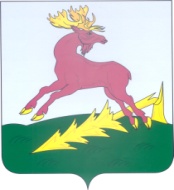 ТАТАРСТАН РЕСПУБЛИКАСЫАЛЕКСЕЕВСКМУНИЦИПАЛЬ РАЙОНЫБАШЛЫГЫПОСТАНОВЛЕНИЕ15.05.2020п.г.т.Алексеевское   КАРАР                             №  45